Kratka ochronna do wlotu powietrza SGEI ES 14Opakowanie jednostkowe: 1 sztukaAsortyment: C
Numer artykułu: 0073.0332Producent: MAICO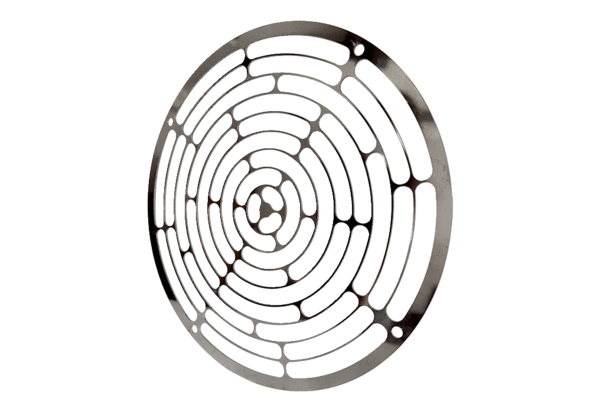 